Промежуточная аттестацияКонтрольно-измерительный материалдля проведения в 2023–2024 учебном годупромежуточной аттестациипо музыке в 4 классеФамилия, имя __________________________________________класс____Часть АКакой из этих музыкальных жанров не является вокальным?а) Песня.б) романс.в) вокализ.г) ноктюрн.2.Какие музыкальные инструменты входят в состав оркестра русских народных инструментов, а какие в состав симфонического оркестра? Впиши нужные буквы.1) Оркестр русских народных инструментов   	____, ____, ____.2) Симфонический оркестр				____, ____, ____.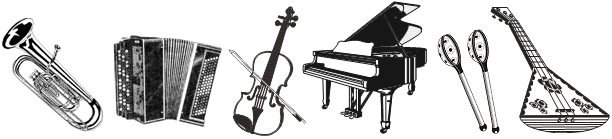   а) 	             б) 		     в) 		         г) 		  д) 	           е)3. Выбери один из трех предполагаемых ответов музыкального теста, который, по твоему мнению, является правильным. Что можно отнести к фольклору?а) вокализ; 			б) концерт; 			в) частушку.4. Каким русским композитором создано немало опер на сказочные сюжеты?а) Н.А. Римским-Корсаковым;б) С.С. Прокофьевым;в) А.С. Даргомыжским.5. Назовите композитора, написавшего оперу «Иван Сусанин»:а) Н.А. Римский-Корсаковб) М.И. Глинкав) П.И. Чайковский6. Какой праздник называют «Светлым праздником»?а) Троицаб) Пасхав) Рождество Христовог) Масленица7. Как называется украинский народный танец, возникший в быту Запорожского войска, исполняющийся в быстром темпе в размере 2/4: 	а) бульба;б) вальс;в) гопак;  г) полька.8. Музыкальный спектакль, персонажи которого поют и танцуют под музыку оркестра: а) оркестр                    б)балетв) операг) рондо9. Родина танцев:а) Хоровод – ………………………………….б) Вальс–………………………………………..Часть В10. Приведите в соответствие (соедини линиями):11. Соединить стрелочками фамилии композиторов с именами:1. Глинка                                             а) Иоганн2. Штраус                                          б) Михаил3. Чайковский                                     в) Фридерик4. Шопен                                             г) Пётр12. Какие из этих сочинений написаны С. Рахманиновым? а) Концерт № 3 б) Ария Ивана Сусанинав) Романс «Сирень» 13. Портреты каких композиторов ты видишь? Укажи в нижней строке соответствия имён композиторов их портретам.Часть С14. Прочти русскую народную пословицу (запиши):……………………………………………………………………………………………………………………………………………..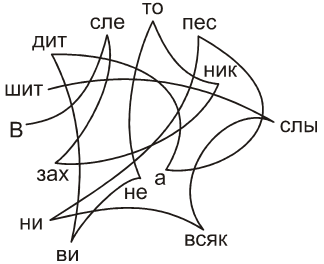 15.  Назовите ноты изображенные на нотных   линеечках.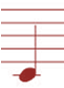 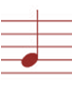 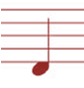 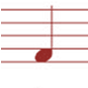 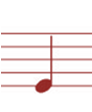 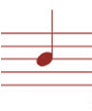 1.            2.               3.                4.                5.                 6.16. Послушай фрагменты музыкальных произведений и определи порядок их звучания.____ а) А. Бородин Симфония № 2 ____ б) Ф. Шопен «Революционный этюд»____ в) М. Мусоргский «Рассвет на Москве-реке»а) народная музыка                           1) «Концерт №3»а) народная музыка                           2) «Ты река ли, моя реченька»б) профессиональная музыка3) «Солдатушки, бравы ребятушки»б) профессиональная музыка4) Кантата «Александр Невский»1)  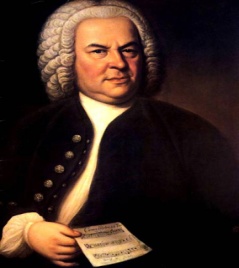 а) Н. Римский-Корсаков2)                   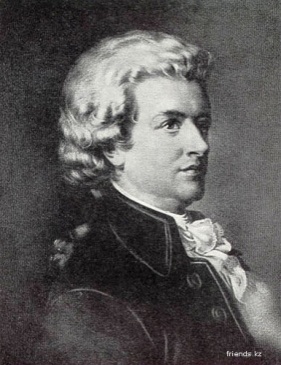      б) И. Бах3)  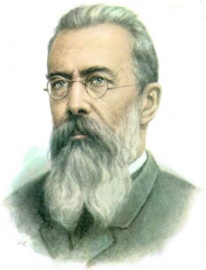  в) М. Глинка4)  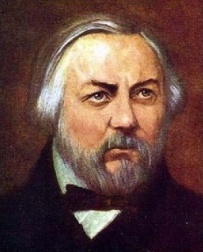 г) В. Моцарт5)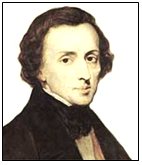 д)Ф.Шопен6)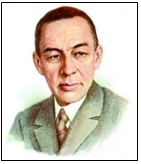 е) С. Рахманинов1)-               2) -              3) -                  4)-                   5) -                 6) - 1)-               2) -              3) -                  4)-                   5) -                 6) - 